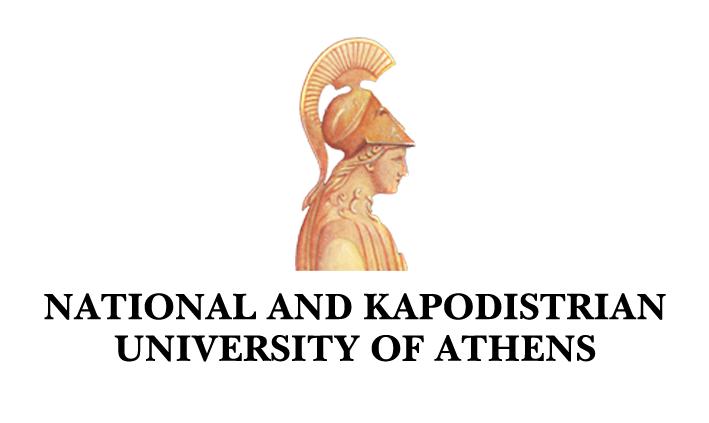 Asimina (Mina) KaravantaCurriculum Vitae(Selected and Abridged)School of Philosophy					  Faculty of English Studies				Panepistimioupolis, Zografou 	akarav@enl.uoa.grminaka10@gmail.comHome Address: 96 Nikitara St.Voula, Greece 16673Phone Number (home): 00-30-210 8953021Office: 00-30-210 7277504Cell Phone Number: 00-30-697 4490421GUIDING PHILOSOPHY AND ACADEMIC ETHICS Committed professor and mentor, dedicated to teaching undergraduate, postgraduate and doctoral students how to engage and attend to the worldliness of texts with passion and precision Accomplished leader and team builder in university projects, locally and internationally Transnational Researcher and lifelong learner. Committed to the struggle of the humanities against race thinking. Advocate of gender equality, diversity, intercultural relations and democratic practices EDUCATION  Ph.D. in Comparative Literature, State University of New York, Binghamton. May 1999.The Women of Apartness Re-thinking the “Post” at a Global Moment. Research Award.MA in Comparative Literature, State University of New York, Binghamton. October 1995. Distinction.BA in English, National and Kapodistrian University of Athens, School of Philosophy, Faculty of English Studies, Athens, Greece. September 1993. Distinction.ACADEMIC EMPLOYMENTAssociate Professor (Tenured). Department of English Literature & Culture. Faculty of English Studies, National & Kapodistrian University of Athens. 2016-HEAD OF THE DIVISION OF LITERATURE & CULTURE, 2016-2019. As Head, I was a strategic member of the faculty committee in charge of completing the application dossier for the quality assurance of the undergraduate program by a committee of external evaluators (2018-2019). More specifically, I completed and submitted the report on the strategic aims of the department, compiled the five-year plan of the literary and cultural studies program and was one of the two chief editors of all the sub-sections of the application for the entire department. M first initiative as Head was to conduct an internal evaluation of the academic program of the Faculty of English. I collaborated with the Head of the Division of Language and Linguistics, and together we chaired an ad hoc committee that submitted a detailed report with recommendations about the compulsory and elective courses that involved problems regarding outdated bibliographies, poor teaching practices, the adjustment of courses to ECTS workload, and proposed new and interdisciplinary pathways to the students. Some of the recommendations were implemented just in time for the quality assessment of the undergraduate program of the department that took place in the fall of 2021. Our joint effort contributed to the enhancement of the quality of the program, which was assessed with the highest grade by the external evaluators in the fall of 2021. My other contribution as Head was to acquire a new position in English Literature and Literary Theory. Persuading the Rector’s office, the Department’s Chair and the Head of the Division of Language and Linguistics to consent to a new position in English Literature and Literary Theory was no easy task though. Since 2009, new positions have become a rarity and the university faculty has been considerably downsized. Despite the antagonistic climate between the two divisions of the Department as a result of funding cuts and the retirements of senior professors that created major teaching and research needs in the undergraduate and research programs, I managed to create the conditions for a productive academic dialogue about the urgent needs of the program in my division, gain the full consent of its members, and then persuade most of the faculty members to vote for this new position. TEACHING EXPERIENCECompulsory CoursesAmerican Fiction, 2nd SemesterEnglish Fiction, 2nd SemesterLiterary Theory & Criticism, 4th SemesterTheory of Culture, 5th SemesterElectives/Seminars Reading Moby-Dick, 7th SemesterWho’s Afraid of Theory?, 5th SemesterToni Morrison and Edward Said: History, Fiction and the Role of Secular Criticism, 5th SemesterRewriting the Canon: Contemporary Anglophone Literature and Theory, 8th SemesterWhat is Democracy? Anti-colonial Thought in the 20th and 21st Centuries, 8th SemesterPostcolonial Studies and Documentary Film, 7th SemesterMigrant Literature and Photography in the 21st Century, 8th SemesterAfropolitan Narratives in the 21st CenturyPostgraduate ProgramsMA Program of English StudiesCoursesMethodologies/Theory Seminar, A’ Semester (2011 & 2014)Antigone Between City and Polis in Philosophy, Theory and Postcolonial Theater (2016 & 2018)Decolonial Approaches to Contemporary Caribbean Writing: Narratives of Dispossession, Migration and Return (Spring 2022)Interdepartmental Postgraduate Translation Program Literary Theory Translation Seminar 2009, 2012 & 2014Postcolonial Studies Translation Seminar 2011 & 2014PhD Program of English StudiesSupervisorChryssi Marinou, Dissertation Title: “Walter Benjamin, Dorothy Richardson and Henry James: The Gendered Subject in the Metropolis at the Turn of the Century.” 2011-2020 Andrianos Khalil, Dissertation Title: “J.M. Coetzee & Salman Rushdie’s Postcolonial Arc: Forgiveness and the Advent of the Humanimal” 2015-2021Efthymis Antonopoulos, PhD Candidate, Dissertation Title: “Postcards from an Amphibian World: Hospitality, Sovereignty and Migration.” 2019—Georgia Mandelou, PhD Candidate, Dissertation Title: “Topologies of Rule and the Citizen/Subject in the Contemporary African Novel.” 2020—Elpida Ziavra, PhD Candidate, Dissertation Title: “Poetics and Politics of Mourning and “Survivance” in Trans.Can.Lit.” 2021—Dissertation Committee Member (three-member committee)Stavros, Kartsonas, PhD Candidate, Dissertation Title: “Kafka, Foucault & Marx: Power, Critique & Becoming.” Faculty of Philosophy, National and Kapodistrian University of Athens, 2019—Lina Katsorchi, “Visions of the Posthuman: Reconfigurations of Gender and Embodied Transgression in Dystopian Fiction.” Faculty of English, National and Kapodistrian University of Athens. 2020—Argyroula Manta. Dissertation Title: “‘Me, Myself and I: What did it mean to be Emily Dickinson?” 2012-2021.Athanassios Dimakis.  Dissertation Title: ““In a Greek Light": Hellenic Moral Vision in the Philosophy & Fiction of Iris Murdoch.” Faculty of English, National and Kapodistrian University of Athens. 2008-2015External PhD EvaluatorChristopher Alan Griffin, “Dispossessive Citizenship: Property and Personhood in Speculative Narrative” University of Brighton, 2022Aikaterini Symeou, “Queer Palimpsests in Modern Greek Literature”. Department of Education, University of Cyprus, 2021. Giorgos Giannakopoulos, “Literary Hauntologies: Mourning, Writing, Spectrality.” Faculty of English, National & Kapodistrian University of Athens, 2018.Dimitris Kassis, “Representations of the North in Victorian Travel Literature.” Faculty of English, National & Kapodistrian University of Athens, 2014.Sofia Ghertsou, “Uncommon Belonging: Redefining Identity, Rethinking Community in Contemporary Caribbean Fiction.” Faculty of English, Aristotelian University of Thessaloniki, 2014.Argyrios Protopappas, “Love and Self-Consciousness: The Visionary Enterprise of Shelley’s Poetry.” Faculty of English, National & Kapodistrian University of Athens, 2004.Interdepartmental Postgraduate Studies Program, Translation Studies, School of Philosophy, National and Kapodistrian University of Athens (2009-2015) CoursesLiterary Theory Translation Seminar 2009, 2012 & 2014Postcolonial Studies Translation Seminar 2011 & 2014MA Dissertations (main supervisor; selected)Irene Diamantara, “Ama Ata Aidoo’s Anowa: The Problematic of Community and the Question of Identity Politics” (2010). Ourania Tsiakalou, “The End of Sexual Difference? Angels in Salonika: Structural Selves and Spectral Others” (2013).  Olympiou Niovi, “Translating Andre Brinks’s Philida & discussing the historical and political significance of voice” (2015).Εleni Vgontza, “Translating the Other: Spivak's Other Asias - Questions of Representation and Identity” (2016). PREVIOUS ACADEMIC POSITIONSDivision of English Literature & Culture. Faculty of English Studies, National & Kapodistrian University of AthensAssistant Professor, 2008-2015.	Lecturer, 2003-2008.					       Visiting Lecturer, 2000-2003.Compulsory Courses: 	“American Literature: From Twain ως την Plath” (4th Semester)		“American Poetry” (4th Semester) 		“American Literature: From Cooper to Dickinson (3rd Εξάμηνο)		“The American Novel of the 20th Century” (6th Semester)American College of Greece,  (Deree)Visiting Professor, 1999-2003Compulsory & Elective Courses: Modern Poetry I				Modern Drama I				The Victorian World				Survey of American Literature I				Neoclassicism and the Age of Reason;				Renaissance Literature				Chaucer				Criticism and Theory				Toni Morrison, Julia Alvarez and Jamaica Kincaid				America in the 60’s Department of Comparative Literature, State University of New York at BinghamtonTeaching Assistant, 1995-1999.Compulsory & Elective Courses:	World Literature I				World Literature II				Literature & Psychology				Literature & Culture				MA Methodologies: An Introduction to Theory. With Professor Christopher 				Fynsk, Department Chair.  INTERNATIONAL VISITING SCHOLAR POSITIONS Kennesaw State University, Faculty of English Studies. May-June 2008.Paris X, University of Nanterre. November 2013.Washington University, Saint Louis. Center of the Humanities, Transatlantic Forum. March-April 2014.Cyprus University, Nicosia. Postgraduate Program in Gender Studies. Spring 2015. Towson University, College of Liberal Arts, USA. Keynote Speaker, Martha A. Mitten Professorship Program and the Graduate Program in Global Humanities. April 2019.École normale supérieure / PSL Research University, France. Guest Professor. Seminar: “American Theory: Theoretical Transfers from the United States to Europe and France”. Keynote Address: “Migrations of the Human.” March 2023.SCHOLARSHIPS & AWARSDissertation Year Fellowship, S.U.N.Y at Binghamton. 1998-1999University Award For Excellence in Research, S.U.N.Y at Binghamton 1998Full Tuition Waiver and Teaching Assistantship, Department of Comparative Literature, S.U.N.Y at Binghamton. 1995-1999Fulbright Scholarship, The Fulbright Program, Athens, Greece.  1994-5 Gerondelis Foundation. 1997-8National & Kapodistrian University of Athens (Klirodotima Papadaki) for Graduate Studies. 1994-1999RESEARCH GRANTS CIVIS  ‘Seed funding for a joint project with CIVIS’ designated strategic partner universities in Africa’ Title of Project: “PostRacial Trans-Modernities: Afro-European Relations, Mediterranean Trajectories and Intercultural Reciprocities” ((January 2022-October 2022). Principal Investigator and Coordinator. Arts and Humanities Research Grant (AHRC). Co-ordinator: Joan Anim-Addo, University of London, Goldsmiths. Research Network: “Behind the Looking-Glass: ‘“Other”-Cultures-within’ translating cultures.” 2011-2013National and Kapodistrian University Research Program. “Poststructuralist Legacies in the 21st Century.” 2014-2015National and Kapodistrian University Research Program. “Postnational Narrations, Transcultural Imaginaries and Creole Discourses.” 2012-2013National and Kapodistrian University Research Program. “Discourses from the Periphery: Minority and Subaltern Narratives.” 2011-2012ATHENA III: European Gender Studies Thematic Network. Coordinator of Interculturality, an interdisciplinary group of eight academics from European universities and research centers. 2007-2009ΑΤΗΕΝΑ ΙΙ: Member of. Travelling Concepts. Coordinator: Claire Hemmings, London School of Economics. 2004-2007National and Kapodistrian University Research Program. “Literature and Globalization.” 2006-2008National and Kapodistrian University Research Program. “From Plato’s Polity to the Global City." 2004-2005PUBLICATIONS (Refereed Books, Collections & Journals)ACADEMIC JOURNALFounding Editor and Editor of Synthesis: An Anglophone Journal of Comparative Literary Studies. 2008-2022.  Registered Journal in EBSCO database. https://ejournals.epublishing.ekt.gr/index.php/synthesis/As editors-in chief with Mata Dimakopoulou, we have produced the following fourteen special issues. As general editors, we have overseen the peer review process and content of the individual submissions, have been in charge of the copyediting process and examine the content of the special issues to ensure the top quality of our journal. The Politics of Rereading No. 1 (2008)Configurations of Cultural Amnesia No. 2 (2010)Experiments in/of Realism No. 3 (2011)Translation and Authenticity in a Global Setting No. 4 (2012)Hellenism Unbound No. 5 (2013)Acting (on) the Text: the Case of New Media No. 6 (2014)Perspectives from the Radical Other No. 7 (2015)History and Contemporary Literature No. 8 (2015)Living through the Interregnum No. 9 (2016)The Cyprus Problem in Literature and Theory No. 10 (2017)Records of Contingency: Forms and Media No. 11 (2018)Recomposed: Anglophone Presences of Classical Literature No. 12 (2019)Just art. Documentary Poetics and Justice No. 13 (2020)Dissident Self-Narratives: Radical and Queer Life Writing No. 14 (2021)COAUTHORED BOOKReSisters in Conversation. Representation, Responsibility, Complexity, Pedagogy. Covi, Anim-Addo, Borghi, Gomez Garcia, Goodman, Grenz & Karavanta. York: Raw Nerve Books, 2006.MONOGRAPHMigrations of the Human, Decolonial Subjectivities in the Long ‘Present (Contract with Liverpool UP, forthcoming in 2023)EDITED COLLECTIONSPost?Racial Trans-modernities: A Manifesto for Decolonial Concepts, Methodologies and Practices. To be submitted to the series “On Decoloniality” of Duke UP. Editor: Mina Karavanta.Interculturality and Gender. Editors: Joan Anim-Addo, Giovanna Covi & Mina Karavanta. London: Mango Press, 2009.Edward Said and Jacques Derrida: Reconstellating Humanism and the Global Hybrid. Editors: Mina Karavanta & Nina Morgan. Newcastle: Cambridge Scholars Press, 2008.SPECIAL ISSUES“Posthumanisms.” Co-edited with Nathan Snaza. Symplokē, Vol. 23, No 1-2, 2016.Living Through the Interregnum:Democracy, the Polis and the Subject in Crisis. Co-edited with Maro Germanou. Synthesis (9.2016) http://synthesis.enl.uoa.gr/living-through-the-interregnum-9-2016.html“New Englishes.” Co-edited with Bessie Denrinos & Bessie Mitsikopoulou. European Journal of English Studies, 12:1 (April 2008).“The Politics of Rereading.” Synthesis Fall 2008, Issue 1.  Co-edited with Mata Dimakopoulou. http://www.enl.uoa.gr/synthesis/issue1.htmBOOK CHAPTERS“Spectres of the Aegean: Decolonial Subjectivities in the Long Present. Decoloniality in the Break of Global Blackness. Eds. Patricia Northover & Michaeline A. Crichlow. Routledge, forthcoming.“Transforming the Colonial Scene of Writing the Native: Erna Brodber’s Nothing’s Mat and the Poetics of the Nothing”. Slavery, Memory and Literature. Eds. Karen-Margrethe Simonse et al. John Benjamins Publishing Company, forthcoming. “Being-with without assemblage”: Jean-Luc Nancy and Jacques Derrida’s Imaginary grammar of the to-come.” The World in Theory: Rethinking Globalization Through Derrida and Nancy. Eds. Birgit Kaiser, Laurens ten Kate and Philip Leonard. Edinburgh University Press, forthcoming.“Fugitive Sovereignties in Amitav Ghosh’s Ibis Trilogy: Deconstructing the "Unparalleled Catastrophe" of the Human.” Trauma and Literature in an Age of Globalization. Eds. Jennifer Ballengee & David Kelman. New York & London: Routledge, 2021.“On Behalf of Vulnerable Strangers”: Interpreting Communities-to-Come”. Liquid Borders. Ed. Mabel Morana. New York & London: Routledge, 2021.“Community.” The Bloomsbury Handbook of 21st-Century Feminist Theory , Ed. Robin Goodman, London: Bloomsbury, 2019. “Dangerous Affiliations and Impossible Comparisons: Edward Said’s Transnational Poetics.” Routledge Companion toTransnational American Studies, Eds. Nina Morgan, Alfred Hornung and Takayuki Tatsumi. New York & London: Routledge, 2019. “Unsettling the Heritage of Colonial Modernity: (Im)possible Affiliations in Joan Anim-Addo's Imoinda and SuAndi's Mary Seacole.” Contemporary Black British Women's Writing: Contradictions and Heritages. Deirdre Osborne Ed. Manchester: Manchester University Press, forthcoming.“Interculturality, Creolization and Joan Anim Addo’s Imoinda as a “Signifying Minority” Narrative in the Age of Transnationalism.” Islands In Between: Languages, Literatures and Cultures of the Caribbean. Ed. Nick Faraklas et al. University of Netherlands, 2014: 45-59.“SuAndi’s Mary Seacole: A Hybrid Cartography in Libretto.” Hidden Gems, Vol. II, Ed. Deirdre Osborne. London: Oberon Books, 2012. 323-330.“Interculturality as the Imaginative Genealogy of an Undecidable Present: A Planetary Configuration of the Gendered Subaltern” Interculturality and Gender. 66-95.“Introduction” ReSisters’ Critical Pedagogy in Europe.” Co-authored with Anim-Addo & Covi. Interculturality and Gender. 7-23. “The Global, The Local and the Spectral: Contemplating Spectral Politics,” Samir Dayal & Margueritte Murphy, eds. Global Babel: Questions of Discourse and Communication in a Time of Globalization. Newcastle: Cambridge Scholars Press, 2008. 163-188. “Motherhood’s Cartography of pain: The Subaltern Mother as a Spectral Silhouette of the Fourth World” in C. Laskaratou, A. Despotopoulou & E.Ifantidou, eds. (Re)Constructing Pain and Joy in Language, Literature, and Culture. Newcastle: Cambridge Scholars Press, 2008. 211-229. “The Greek Ideal in Patricia Storace's Dinner with Persephone and Christa Wolf's Cassandra.” Vassiliki Kolokotroni & Efterpi Mitsi, Eds. Women Writing Greece: Essays on Hellenism, Orientalism and Travel. Amsterdam: Rodopi, 2008. 247-268.  «Τα ταξίδια της Θεωρίας στις χώρες του 21ου αιώνα». Απόστολος Λαμπρόπουλος και Αντώνης Μπαλασόπουλος (επιμ.). Χώρες της Θεωρίας. Αθήνα: Μεταίχμιο, 2008: 204-233. “‘Another Insistence': Humanism and the Aporia of Community” (co-authored with Nina Morgan), Edward Said and Jacques Derrida: Reconstellating Humanism and the Global Hybrid. 324-354.“Introduction: ‘Humanism, Hybridity and Democratic Praxis’.” Edward Said & Jacques Derrida: Reconstellating Humanism and the Global Hybrid. Co-authored with Nina Morgan. 1-24.“Writing the Openness of the Caribbean Sea: Glissant’s Poetics of Relation and Condé’s Performative Writing,” Stephanos Stephanides, ed. Floating Islands. Bologna: Cotepra Foundation, 2003.JOURNAL ARTICLES“Giving Presence to the Present.” Synthesis No. 13 (2020): Just art. Documentary Poetics and Justice. 150-153. “Migration as Self-Narration: Stephanos Stephanides’s Homeless World.” Synthesis No. 14 (2021): Dissident Self-Narratives: Radical and Queer Life Writing. 191-195“Affirmations of Flesh: Toni Morrison’s Gaze into the Human.” Callaloo, Special Issue: “The Neo-Slave Narrative”, Vol.40 No.2 (Spring 2017).“The Unconditional Law of Hospitality: ‘I call the City: Ecce Homo’.” Eneken 42 (2016): 114-133. In Greek.“Human Together: Into the Interior of Auto/OntoPoiesis.” Posthumanisms: A Special Issue of Symplokē, Vol. 23, No 1-2. http://www.symploke.org/symforth.html. Eds. Nathan Snaza & Mina Karavanta (2016).  “Human Remains” (2016). With Nathan Snaza. Posthumanisms. Symplokē, Vol. 23, No 1-2. http://www.symploke.org/symforth.html.“In the Wake of the Polity to Come.” Living Through the Interregnum:Democracy, the Polis and the Subject in Crisis. Synthesis (9.2016). https://ejournals.epublishing.ekt.gr/index.php/synthesis/article/view/16221/14489“Into the Interior of Cultural Affiliations: Joan Anim Addo’s Imoinda and the Creolization of Modernity.” Synthesis. Special Issue Perspectives from the Radical Other, Eds. Joan Anim-Addo, Giovanna Covi & Lisa Marchi. (7.2015): 66-87.“William V. Spanos’s Onto-Political Criticism: Risky A-filiations and the Call of the Korē’s Meidiama.” boundary 2,  Special Issue, Legacies of the Future: William V. Spanos,  Ed. Boundary 2 collective, February 2015, 42:1: 115-139.“The Illegal Human: Democracy In-Surgent.” Journal of Contemporary Thought. Special Issue, Speaking Truth to Power, Ed. R.Radhakrishnan, Summer 2014, 39: 175-197.“The Injunctions of the Specter of Slavery: Affective Memory and the Counterwriting of Community.” Affects and Creolization Ed. Joan Anim-Addo & Suzanne Scaffe. Feminist Review (104) 2013: 1-148.“Toni Morrison’s A Mercy and the Counterwriting of Negative Communities: A Postnational Novel. Modern Fiction Studies, Winter 2012, 58:4.723-747.“The Right to University: The Question of Democracy in the Polis at a time of Crisis.” Journal of the Knowledge Economy, 2012, vol. 4, issue 1. 45-62.“Antonio Negri’s Empire and Beyond: The Reformation of the Lexicon of Modernity and the Imagining of a Postnational Imaginary.” The Individual and the Mass. Nikola Rehling, Ed. Gramma: Journal of Theory and Criticism. 2010 (18).“Introduction: Theorizing New English(es). The Double Contingency of Postcoloniality and Globality.” Co-authored with B.Dendrinos & B.Mitsikopoulou. European Journal of English Studies. 2008 (12:1): 1-14.“Introduction: Re-reading, Returning and the Quest of the Political.” Co-authored with Stamatina Dimakopoulou. Special Issue of Synthesis: The Politics of Rereading (1.2008): 1-7. https://ejournals.epublishing.ekt.gr/index.php/synthesis/article/view/16476/14670“The Ontopology of Theory: Envisioning a Community of Singularities,” The Journal of Contemporary Thought. Summer 2006 (23.2): 127-42. Reprinted in Critical Interventions in Theory and Praxis, R.Radhakrishnan, ed. Baroda, India: Center for Contemporary Theory, 2007.“Sorcery and Story-telling: Reconfigurations of the “Feminine” Nanna-Ya and Pluie et Vent Sur Telumée Miracle” in F. Baider & F. Chevillot (eds.), Women in French Studies. Spring 2003 (11).“Re-thinking the Specter: Ama Ata Aidoo’s Anowa Haunting the Post at a Global Moment.” mosaic. December 2001 (34.4): 107-123. “Against the Idea of (W)holeness: Jacqueline Manicome’s Mon Examen de Blanc & Myriam Warner-Vieyra’s Juletane.” Journal of Caribbean Studies. Summer 2000 (14:3).“An Untimely Poetry: the Call of Haris Vlavianos’ Angel of History.” Gramma. June 2000 (8): 125-139.INTERVIEWS“Reading Contrapuntally, Living in the Present: An Interview with R.Radhakrishnan.” The Politics of Reading. Synthesis, Fall 2008, Issue 1. https://ejournals.epublishing.ekt.gr/index.php/synthesis/article/view/16607/14796“Nomadism, the European Union, and Embedded Identities: An Interview with Rosi Braidotti” with Robert P. Maurice. crossings. Fall 1997 (11:2). ELECTRONIC PUBLICATIONS“Long Lasting Days.” Politics/Letters. February 2018. http://politicsslashletters.org/long-lasting-days/“The Global, the Local and the Woman-labourer-immigrant: Rewriting the 'Local', Re-thinking the ‘Global’ in Women's 'counter-topographies.’” Clare Hemmings and Ann Kaloski eds., TravellingConcepts.net, York, UK: Raw Nerve Books, 2005. http://www.travellingconcepts.net/Karavanta1.html“What Happened to Hospitality?” Special Issue, Humanism, A New Idea.The Unesco Courier, October-December 2011: 24-26. http://unesdoc.unesco.org/images/0021/002130/213061e.pdf#TRANSLATIONSJudith Butler and Gayatri Spivak. Who Sings the Nation-State. New York: Seagull Press, 2007. Editor of the translation into Greek and the translators’ comments and author of the introduction, “For Whom The Bell Tolls? The Human Without Documents and the ‘Right to Rights’” (Athens: Topos Publications, 2015). The first draft of the translation was completed by the graduate students of the Theory Seminar, Interdepartmental Postgraduate Translation Program, Fall 2013. Haris Vlavianos. Affirmation. Selected Poems 1986-2006. Mina Karavanta, Trans. Dublin: Dedalus Press, 2007. (Translation from Greek into English).George Steiner, Heidegger. Mina Karavanta, Trans. Athens: Patakis, 2009. (Translation from English into Greek).Avgoustos Korto. Rena. Patakis, 2021. The translation has been funded by IANOS and has not been published yet. INVITED TALKS AND KEYNOTE SPEECHESKeynote Speaker “Spectres of the Aegean.” Tulane University, New Orleans, MENA (Middle East and North African Studies) Lecture Series March 30, 2021. Co-sponsored by the Department of French and Italian, Tulane University. Coordinator: Roberto Nicosia https://liberalarts.tulane.edu/mena/eventsInvited Speaker “Riting Rights: The Apopolis and the Call on the City”, University of Chicago, 2019 Weissbourd Conference, In Search of Asylum: An Interdisciplinary Conference (Απρίλιος 4-5 2019). Invited Speaker.  Keynote Speaker “Dispossession and Hospitality: Towards the poetics of an alternative commons”. Towson University, College of Liberal Arts. Keynote Speaker, Martha A. Mitten Professorship Program and the Graduate Program in Global Humanities (April 2019). Invited Speaker “Belonging on Behalf of Vulnerable Strangers: Interpreting Communities-to-Come”, Liquid Borders/Fronteras Liquidas, Midwest International Conference on Latin American Cultural Studies, October 2-4 2019, Washington University in St. Louis.Invited Speaker “Postnational Narrations, Subaltern Imaginaries, and the Specters of Exceptionalism: The Contingency of Community in Toni Morrison’s Paradise and A Mercy.” International Colloquium: L’éxpérience de la contingence historique dans la littérature et les artes (1914-2014). Université Paris Ouest Nanterre La Défense, 6-7 November 2014.International Scholar in Residence Public Lecture. “Living in the Interregnum: Democracy and its Rogues.” Center of the Humanities, Washington University, Saint Louis, March 31, 2014.Invited Speaker “Dangerous Affiliations: The Discomfort Zone of the Postnational.” Transnational Studies Network, Postcolonial Studies Symposium, Washington University, Saint Louis, April 4, 2014. Invited Speaker “Mediterranean: A New Map of Ghost Ships and Confronted Communities.” Transnational Studies Network,  Mediterranean in Crisis Panel, Washington University, Saint Louis, April 3, 2014. Invited Speaker “Creolization, Multiculturalism, Interculturality and the Global Present.” Other Cultures Within: Beyond the Naming of Things. John W. Kluge Center, The Library of Congress, Washington D.C. April 4 2012. Invited Speaker “Gender Studies and the Challenges of Interculturality: A Feminist Reconfiguration of the Concept of Community.” (Invited Talk) A Feminist Perspective on a Changing Europe: The Impact of Policies and Concepts on Everyday Life. University of Applied Sciences, Northwestern Switzerland School of Social Work. International Exploratory Workshop 26-28 January 2012.Keynote Speaker “Imoinda’s Return Act: The Making of Community and the Quest of the Political.” Words from Other Worlds: Critical Perspectives on Imoinda. November 2009, Goldsmiths, University of London, UK.SELECTED CONFERENCE PAPERS AND TALKS“Migration, Hospitality and Decolonial Politics in the Long Present.” 17th ECALALS Triennial Conference: Transcultural Mo(ve)ments: Memories, Writings, Embodiments. Invited Panel: Telling Encounters with Refugees. Panel Organizer and Chair: Helga Ramsey-Kurz. 29-30 June, 2021. “The Writing Scene”: Jacques Derrida and Sylvia Wynter on Race Thought, Derrida Today Conference 23-27 May 2018, Concordia University, Montreal.“Transforming the Colonial Scene of Writing: Erna Brodber’s Nothing’s Mat and the Poetics of the Nothing”, Center for Caribbean & Diaspora Studies, Goldsmiths, “Seamed by its own bitter juice’: Voice, Visibility, Literacies’ Tuesday 19 and Wednesday 20 June, 2018 Venue: The Knowledge Centre, British Library, London.“Refusing to Sink: Interpreting Communities to Come”, Special Session: States of Asylum, Co-ordinator, Jutta Gsoels-Lorensen, MLA January 4-8 2018, New York.“‘Being Together Without Assemblage’: Nancy’s Imaginary of the Common in the Interregnum.” Being Intimate Political: International Conference On Jean Luc-Nancy. National and Kapodistrian Univetrsity of Athens, 4-5 March 2015.“Towards an ‘Autopoetics’ of the Common.” Co-chair with Nathan Snaza (University of Richmond) and participant of the special panel, Human Ruins, Posthuman Turns. International Conference: The War on the Human: Human as Right, Human as Limit and the Task of the Humanities. National and Kapodistrian Univetrsity of Athens, 27-29 November 2014. “Democracy’s Beasts: The Right to Ζωή (zoē).” Democracy, The Other of: A Synthesis Symposium. National & Kapodistrian University of Athens. Organizer: Mina Karavanta on behalf of Synthesis. Athens History Museum, Plaka, Athens, September 2013.“Into the Interior of the Risky Enterprise of Affiliation: Sylvia Wynter and Michelle Cliff’s Novel (Auto) Poetics.” Perspectives from ‘Other’ Cultures Translating Culture. September 20-22, 2013. Center for Caribbean Studies. University of London, Goldsmiths. “Expropriation and Exappropriation: The Polity of Specters and the Communities-to-Come.” The Haunted and Postcolonial Present. Global Positioning Systems. American Comparative Literature Association. April 4-7, 2013, University of Toronto. “Tragedy and Revolution in Édouard Glissant’ Monsieur Toussaint and Joan Anim-Addo’s Imoinda or She Who Will Lose Her Name.” Reconstructing Caribbean Lives. 10th Bieennial Conference of the Australian Association for Caribbean Studies.  February 14-16 Melbourne, 2013, La Trobe University. “Derrida’s Letter A: The Work Of Ontopolitical Analysis and the Gift of Critical Hospitality.” International Association of Philosophy and Literature (IAPL). Special Panel on Jacques Derrida’s work. June 2012, University of Esthonia. “Polis and Community: The Unwanted Refugee as the Figure of the Anthropos.” 8th European Feminist Research Conference, 17-20 May 2012. Budapest, Hungary. “Creolite, Antillanite and “relational” poetics of the Caribbean Diaspora.” Translating Cultures Workshops. Howard University, Washington D.C. April 2-4 2012.“The European University and the Task of the Humanities in a post-Europe: The Work and the Even of an Intercultural, Planetary and Postnational Imaginary.” The Changing Role of the Humanities in the Academy and Society: HIstorical and Transnational Perspectives. Centre for British Studies, Humboldt University, Berlin. 15-17 September 2011. “Joan Anim-Addo's Imoinda and the Caribbean Politics of Re-Vision.| 14th Annual Islands-in-Between Conference: Language, Literature & Culture of the Eastern Caribbean Spice Basket, Beaulieu, St. George’s, Grenada 3-5 November 2011. “Teaching Imoinda as a text of transatlantic modernity.” Translating Cultures Workshop. November 2011. St. George’s University, Grenada.Plenary Chair (Invited). Gendered Ways of Knowing? Gender, Natural Sciences and Humanities. Fondazione Bruno Kessler, Trento, Italy. December 1-4, 2010.“Othering Europe, Living in Europe Otherwise. The Promise of a Name as One and the Event of an Intercultural Present.” Europe in its Own Eyes, Europe in the Eyes of the Other. University of Guelph, Ontario, Canada. October 2010.“Martin Heidegger’s ‘Worldhood of the World’ and Toni Morrison’s ‘Inoperative Community’:The World at its Limits.” Northeast Modern Language Association. February 2009.“PostEurope, Intercultural Democracy, and the Unimagined Gift of Hospitality.” Special Panel: Balkan Economies: Abject Aesthetics and a Politics of the Act. Brunel University, UK. The International Association of Philosophy and Literature: Double Edges. June 2009. “Narratives of Expropriation and Community: Amitav Ghosh’s A Sea of Poppies.” Translating Slavery: Discourses of Imperialism in the Past and the Present. An International and Interdisciplinary Symposium. Faculty of English Studies, National & Kapodistrian University of Athens. December 2008.“The Specter of Imoinda: Un-writing, Re-righting, Claiming the Right to a Community-yet-to-come.” The European Association for Commonwealth Literature and Language Studies. Venice 2008.“Humanism and the Quest of Community.” Princeton University, ACLA, The Human and its Others, March 2006. Seminar leader of Humanism and the Global Hybrid.“Narrating Haunting, Writing Community: Édouard Glissant’s Poetics of Relation and the Work of Maryse Condé.” Fifth International Conference of Caribbean Women’s Writing, Goldsmiths, University of London, UK. Writing, Diaspora and the Legacy of Slavery. April 2007. “Mothering as Resistance” Mothers Haunting Empires.” University of Athens, (Re)Constructing Pain and Joy in Language, Literature, and Culture. October 20-23, 2005. “Cities against Globality? The politics of ‘open communities’ in the era of globalization”, University of Cyprus, The Choras of Theory, September 23-25 2005. “Whose Humanism? The Local and the Global.” Fulbright Scholars’ International Interdisciplinary Conference, Athens, October 8-10 2004. “From Plato’s Sin-oikia to the Global Polis: The Ontological Bearings and Political Praxis of Community in a Global Era”, American Comparative Literature Association, April 15-18 2004. “The Specters of the Mediterranean Polis.” Washington University, Saint Louis. Department of Romance Languages and Comparative Literature. April 2004. “Towards an Active Cosmopolitanism.” MESEA, University of Thessaloniki. May 2003. “Rewriting the History of the Fragment, Revisiting the History of Modern Greek History.” Modern Language Association. December 27-30, 2002.“William V. Spanos’ Spectral Politics and American Culture.” University of Dartmouth, The Work of William V.Spanos and the role of American Studies after September 11th. November 21-23, 2002. “Writing the Self, writing the Other: European and American Encounters in Women’s Autobiographical Writings.” University of Padua, MESEA Conference, June 2002. SEMINARS & CONFERENCE PANELSOrganiser and Co-OrganiserRepresentations of the Dispossessed in the Twenty-First Century: Hospitality, Human Rights and the Subterfuges of Neoliberal Thinking. Department of English, School of Philosophy, National & Kapodistrian University of Athens. Athens 10 March, 2020.The Legacies of Poststructuralism. With Dr. Stamatina Dimakopoulou, An international symposium of Synthesis, http://synthesis.enl.uoa.gr/ National & Kapodistrian University of Athens. Athens History Museum, Plaka, Athens, June 2015. The War on the Human: The Human as Right, the Human as Limit and the Task of the Humanities. National and Kapodistrian University of Athens, 27-29 November 2014. (http://www.twh.gr)Democracy, The Other of: An International Symposium of Synthesis, http://synthesis.enl.uoa.gr/ National & Kapodistrian University of Athens. Organizer: Mina Karavanta.  Athens History Museum, Plaka, Athens, September 2013.ReSisters in Travelling Concepts: Engendering Keywords. Organizer and co-ordinator of the seminar of Interculturality ATHENA III Research Group. 8th European Feminist Research Conference. 8th European Feminist Research Conference, 17-20 May 2012. Budapest, Hungary. Translating Slavery: Discourses of Imperialism in the Past and the Present. With C. Dokou & E. Mitsi. Title of Presentation: “Narratives of Expropriation and Community: Amitav Ghosh’s A Sea of Poppies” National & Kapodistrian University of Athens, Main Building. Athens, 2008.LANGUAGESGreek: Mother TongueEnglish: MA & PhD SUNY at BinghamtonDiploma of English Studies, University of Cambridge	Proficiency of Cambridge, Grade AFrench: Sorbonne II (C2)Spanish: Department of Comparative Literature, SUNY at BinghamtonGerman: B2 REFERENCES (upon request)Nicole Anderson, Professor of Cultural Studies,  Macquarie University, AustraliaEduardo Cadava, Philip Mayhew Professor of English, Princeton UniversityR. Radhakrishnan, Chancellor's Professor of English and Comparative Literature, English School of Humanities, UC Irvine